Publicado en  el 21/02/2014 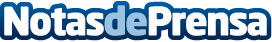 El Proyecto Neurona aglutina en un único portal web 13 centros tecnológicos y de investigación radicados en ExtremaduraEl secretario general de Empleo, Actividad Empresarial e Innovación Tecnológica, Sergio Velázquez, presentó la Red de Información de los Centros de Investigación, Ciencia e Innovación, bajo la denominación de Proyecto Neurona, que aglutina en un único portal web 13 centros tecnológicos y de investigación radicados en Extremadura, algunos de ellos dependientes del Gobierno de Extremadura, mientras que otros como CTAEX y CETIEX son de carácter privado.Datos de contacto:Gobierno de ExtremaduraNota de prensa publicada en: https://www.notasdeprensa.es/el-proyecto-neurona-aglutina-en-un-unico_1 Categorias: Extremadura Innovación Tecnológica http://www.notasdeprensa.es